Дистанционноезадание для учащихся второго года обучения  ФИО педагога: Цыпина Наталья Владимировна                                                                                                                                                                                                                                                                                   Программа: «Радужный мир»Объединения: 2БН Занятие по расписанию 06.04.2020Тема занятия: Работы в технике конструированиеЗадание: Практическая работа «Декорирование шкатулки»Материалы: баночка пластмассовая или коробка, обойная бумага или ткань разного цвета, линейка, сантиметровая лента, тесьма или ленточка, клей ПВА, ножницы, карандаш, бумага. Порядок выполнения: Берём лист бумаги, ставим на него нашу круглую шкатулку, обводим дно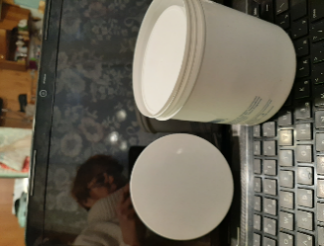 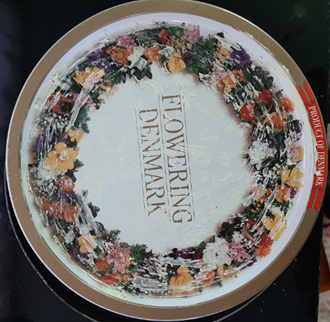 Вырезаем круг, делим его на 6 равных частей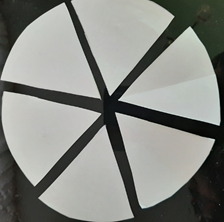 Обводим на материале, вырезаемНачинаем приклеивать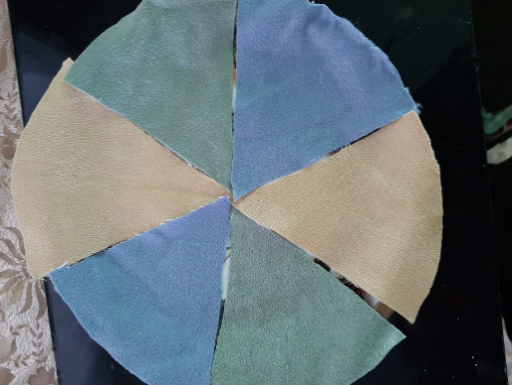 В местах соединения деталей приклеиваем ленточку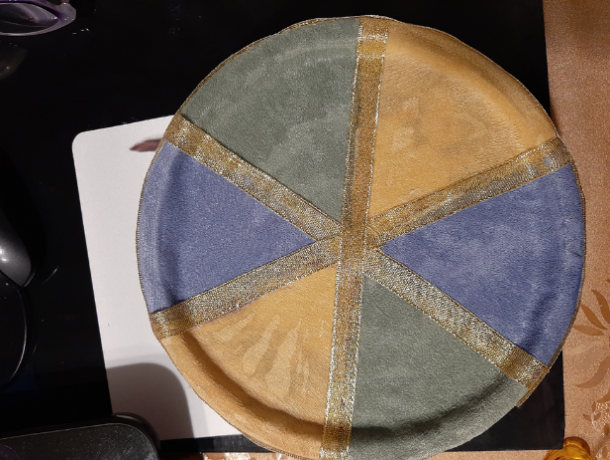 По кругу приклеиваем ленточку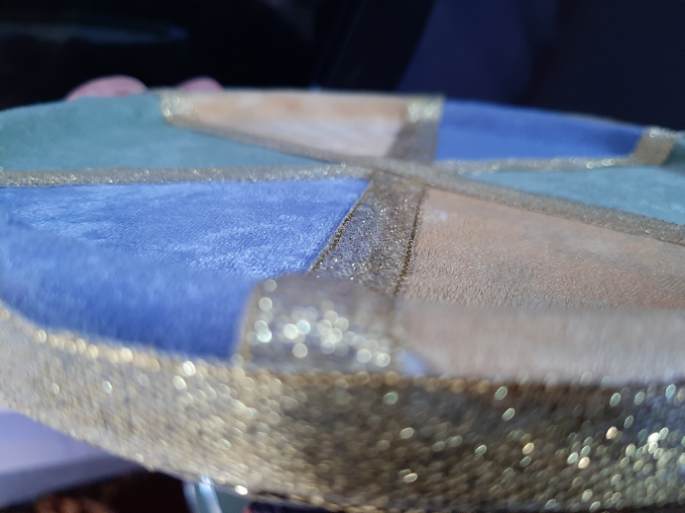 Измеряем высоту своей шкатулкиСантиметровой лентой или ленточкой измеряем окружность шкатулкиОткладываем на ткани прямоугольник по нашим размерами отрезаем.Наносим клей на шкатулку и ровно приклеиваемПо низу и верху нашей полоски приклеиваем ленточку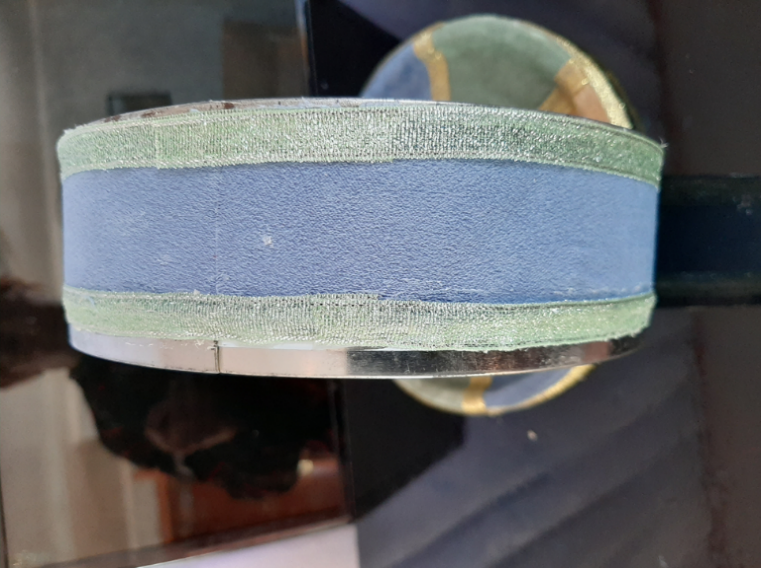 Наша шкатулка готова, осталось только её украсить.Важная информация (по необходимости):            1.Работая с ножницами и клеем соблюдать технику безопасности  К работе желательно привлечь родителейЖелаю удачи!Фото готовых работ выставить в группе «Радужный мир» в WhatsApp или прислать мне на электронную почту - n.tsypina@mail.ruРезультат сдать педагогу:  11.04.20Дистанционноезадание для учащихся второго года обучения  ФИО педагога: Цыпина Наталья Владимировна                                                                                                                                                                                                                                                                                   Программа: «Радужный мир»Объединения: 2АН Занятие по расписанию 08.04.2020Тема занятия: Работы в технике конструированиеЗадание: Практическая работа «Декорирование шкатулки»Материалы: материалы берёте на своё усмотрение, это может быть квиллинг или какие-то цветы. У вас есть глитерный фоамиран, разные украшения на клеящейся основе.Вы задекорировали шкатулку, а сейчас её нужно украсить.Я предлагаю изготовить фигурку ангела из полосок бумаги Материалы: 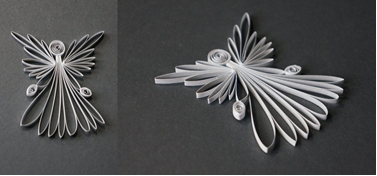           Полоски бумаги 1*30 см., клей-карандаш, ножницы.Порядок выполнения:            1. Исследуйте рисунок.           2. Приготовьте полоски разной величины.           3. Полоски согните пополам, склейте, сформируйте основу и крылья ангела.           4. Для головы - скрутите ролл из полоски бумаги, кончик полоски закрепите при помощи клея. Голову приклейте к основе.           5. Ангела можно украсить различными пайетками, бусинами, стеклярусом, кусочками ваты.Важная информация:           1. Выполняя работу, помните о правилах работы с клеем и ножницами!           2. Работу делайте не спеша, обдумывая каждый этап.           3. Следите за качеством работы. Недопустимы: излишки клея, грязь.Важная информация (по необходимости):            1.Работая с ножницами и клеем соблюдать технику безопасности  К работе желательно привлечь родителейЖелаю удачи!Фото готовых работ выставить в группе «Радужный мир» в WhatsApp или прислать мне на электронную почту - n.tsypina@mail.ruРезультат сдать педагогу:  11.04.20